АКТ визуального осмотра земельного участкаДата осмотра     04 мая 2023 годаВремя осмотра   14-30 по адресу: с. Подгородняя Покровка, ул.Подгородняя уч.71Лица, проводившие осмотр:Ломакин Андрей Владимирович – главный специалист администрации МО Подгородне-Покровский сельсовет;Ахмерова Ольга Геннадьевна – главный специалист администрации МО Подгородне-Покровский сельсовет.На основании заявления Анохиной Т.В. (№76 от 24.04.2023) собственника земельного участка с кадастровым номером 56:21:1801001:2125 по проекту решения о предоставлении разрешения на условно разрешенный вид использования земельного участка «блокированная жилая застройка», сотрудники выехали на место нахождения земельного участка. Осмотр проводился в дневное время, при естественном освещении.При визуальном осмотре выявлено, что на земельном участке строения отсутствуют. Участок ровный. Ширина участка около 23 метров.Акт составлен в 1 экземпляре для приобщения к делу по общественным обсуждениям, назначенным с 08 мая 2023 до 22 мая 2023 до 15-00 местного времени. Прилагаются 2 фотографии на 1 листе.Подписи лиц, проводивших осмотр:Ахмерова О.Г.    __________________Ломакин А.В. ___________________Приложение к акту осмотра от 04.05.2023 – с. Подгородняя Покровка, ул.Подгородняя, 71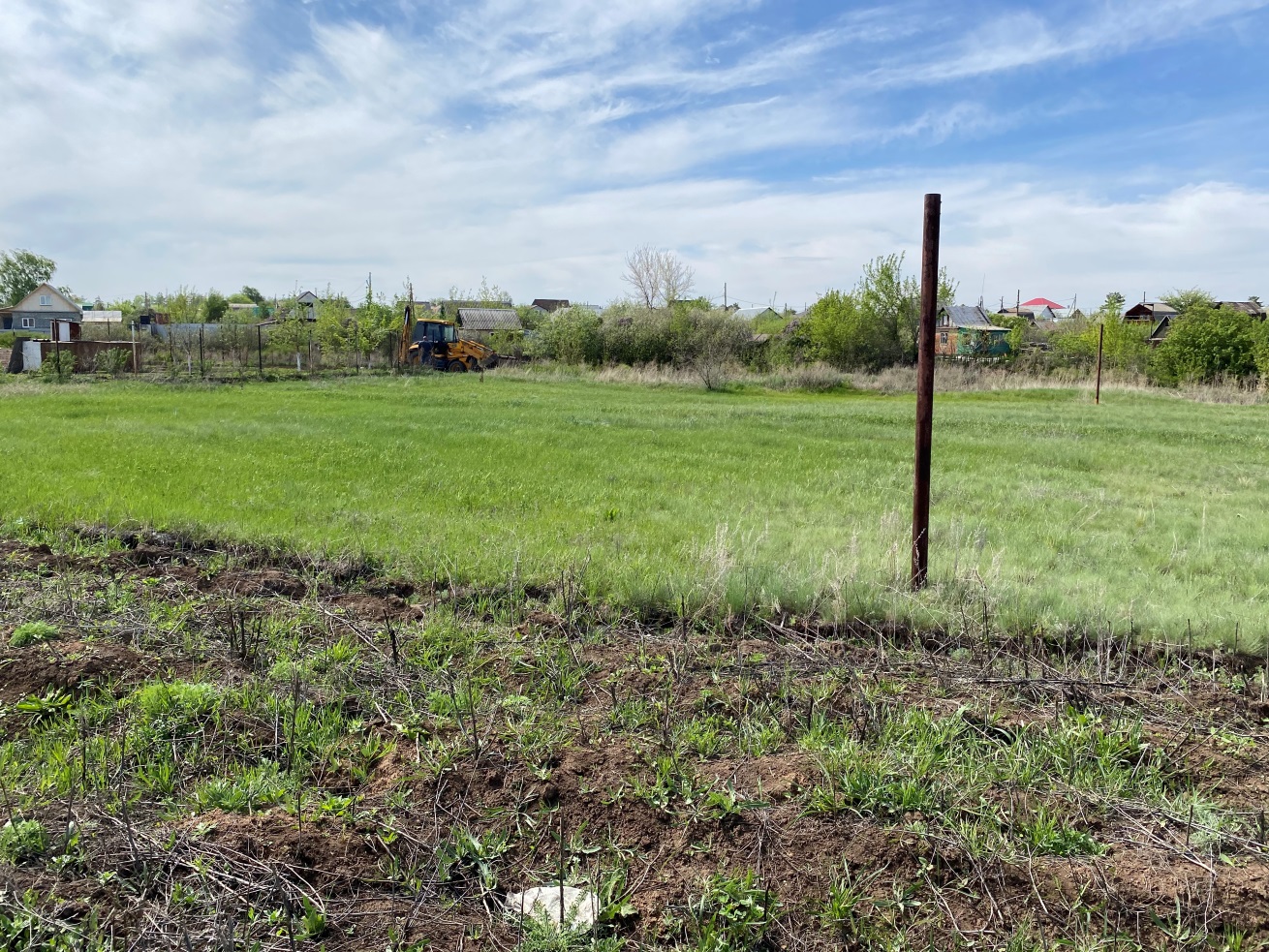 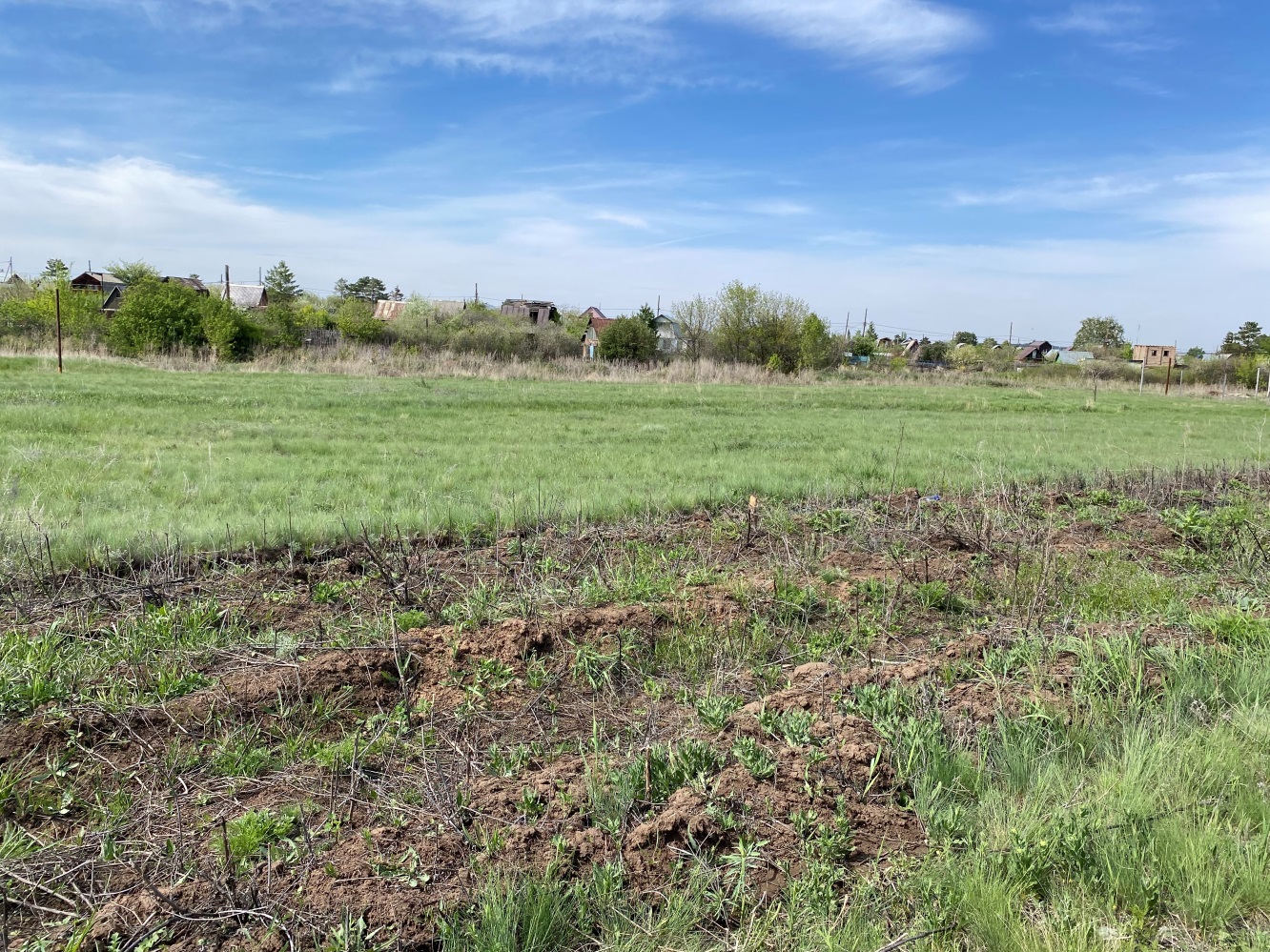 